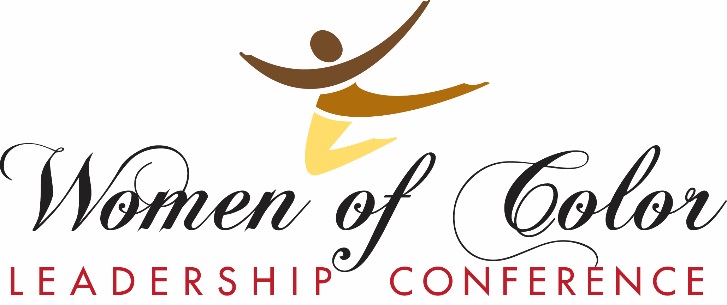 To: (Your Employer)From: (Your name)Sponsorship Request: Participation in the Women of Color Leadership Conference When: June 3rd, 2022
The 17th annual UMKC Women of Color Leadership Conference will take place on June 3, and I am seeking your financial support to attend the conference.The WOCLC is a dynamic annual conference hosted by the Division of Diversity and Inclusion. Its mission is to provide an environment for, by and about Women of Color that promotes equity, education, and professional development in the Kansas City area.Participation in this conference will allow me to:Strengthen cross-cultural leadership skillsUnderstand the importance of developing and sustaining culturally competent skillsDevelop relationships and resources to continue professional and personal growth Enhance effective communication in diverse work teamsIndividual registration for the conference is $75.00 and includes: Conference admission including a continental breakfast, breakout sessions, keynote luncheon and networking session on June 3Thank you for considering this opportunity to sponsor my professional development. For further information on various conference sponsorship levels, visit www.umkc.edu/woclc I look forward to your reply.Regards, (Your Name) WOCLC Planning
  Committee MembersWOCLC Planning
  Committee MembersDr. Makini KingDiversity and InclusionLona DavenportDiversity and InclusionDr. Michele SmithStudent AffairsDr. Kimberly JohnsonMulticultural Student AffairsKeichanda Dees-BurnettMulticultural Student AffairsDanielle MartinezCommunityRaquel McCommonDEI, School of MedicineDoris AgwuDEI, School of MedicineMako MillerDeputy Provost OperationsDr.Sally Ellis FletcherSchool of NursingYvonne HoodDiversity and InclusionIesha TylerSchool of MedicineHannah LitwillerAdmissionsMikah ThompsonLaw SchoolDana MiddletonCommunityZangi MitiCommunityLaneshia NeelySchool of PharmacyAmanda MaloneUMKC Senior Student